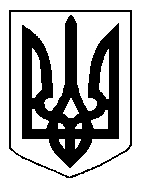 БІЛОЦЕРКІВСЬКА МІСЬКА РАДА	КИЇВСЬКОЇ ОБЛАСТІ	Р І Ш Е Н Н Я
від  31 січня  2019 року                                                                        № 3331-65-VIIПро внесення змін в  пункт 1  рішення міської ради  від 25 жовтня 2018 року №2918-59-VII «Про передачу земельної ділянки комунальної власності в оренду громадянці Шевченко Катерині Іванівні»Розглянувши звернення постійної комісії з питань земельних відносин та земельного кадастру, планування території, будівництва, архітектури, охорони пам’яток, історичного середовища та благоустрою до міського голови від 17.12.2018 року №580/2-17, протокол постійної комісії з питань  земельних відносин та земельного кадастру, планування території, будівництва, архітектури, охорони пам’яток, історичного середовища та благоустрою від 07.12.2018 року №155, заяву громадянки  Шевченко Катерини Іванівни від 03 грудня  2018 року №5741, відповідно до ст. ст. 12, 40, 79-1, 93, 122, 123, 124, 125, 126 Земельного кодексу України, ч.5 ст. 16 Закону України «Про Державний земельний кадастр», Закону України «Про оренду землі», п. 34 ч. 1 ст. 26 Закону України «Про місцеве самоврядування в Україні»,  міська рада вирішила:1.Внести зміни в пункт 1  рішення міської ради  від 25 жовтня 2018 року №2918-59-VII «Про передачу земельної ділянки комунальної власності в оренду громадянці Шевченко Катерині Іванівні» а саме слова та цифри: «провулок Партизанський другий, 11-а» замінити на слова та цифри: «провулок Партизанський другий, 11» у зв’язку уточненням адреси.2.Контроль за виконанням цього рішення, покласти на постійну комісію з питань  земельних відносин та земельного кадастру, планування території, будівництва, архітектури, охорони пам’яток, історичного середовища та благоустрою.Міський голова                                                                                              Г. Дикий